My NameI like to be calledMy date of birthMy first language is:________________________________________________________________Other languages my family speak:________________________________________________________________This is who lives in my house:________________________________________________________________Other Special people in my life are:________________________________________________________________My experience playing with other children________________________________________________________________My family like to celebrate:________________________________________________________________Things that make me happy:________________________________________________________________My favourite toys, stories, songs and activities are:________________________________________________________________When I am outside I like to:________________________________________________________________My routines________________________________________________________________Thing that make me upset or feel angry:_______________________________________________________________Things that comfort me when I am upset or feeling angry:_______________________________________________________________Food and drinkMy favourite foods and drinks:________________________________________________________________Thing I do not like to eat or drink:________________________________________________________________Health and developmentDoes your child have any allergies?________________________________________________________________Does your child have regular contact with health professionals or agencies?________________________________________________________________Is your child toilet trained?________________________________________________________________Does your child usually sleep well?________________________________________________________________What is your child good at?________________________________________________________________What does your child need help with?________________________________________________________________How does your child communicate?________________________________________________________________Do you have any concerns about your child’s development?________________________________________________________________Any other information you feel would support your child starting schoolAsk your child to draw a picture of themselves or their family here: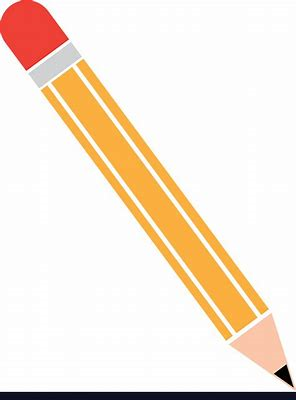 